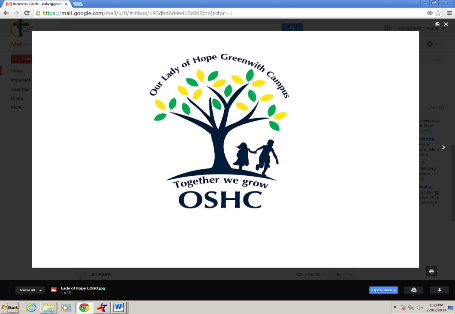 DECEMBER 2018 VACATION CARE BOOKING FORMPLEASE BOOK CAREFULLY AS DAYS BOOKED CAN NOT BE CANCELLEDPLEASE REMEMBER YOUR CHILD NEEDS A DRINK BOTTLE AND THEY ARE REQUIRED TO HAVE ENCLOSED FOOTWEARStaff supervising excursions will use the MEDICAL and EMERGENCY CONTACT INFORMATION you have already provided to the Vacation Care Program. In the interests of accuracy please ensure that any relevant updates have been provided to OSHC. Members of the excursion staff are responsible for the management of basic first aid.  Please contact the Director or Assistant Director as soon as possible if you think your child may need additional health care support.  Sufficient time is needed to arrange extra assistance for health support.AgreementI agree to delegate my authority to excursion staff.  Excursion staff may take whatever disciplinary action they deem necessary to ensure the safety, well-being and successful conduct of students/children as a group and individually.In the event of any serious misbehaviour on the part of my child, I understand that I will be contacted and will be responsible for any costs associated with my child’s return.In the event of an accident or illness and contact with me being impracticable or impossible, I authorise the staff member-in-charge to arrange whatever medical or surgical treatment a registered practitioner considers necessary. I will pay all medical and dental expenses incurred on behalf of my child.In the event of an accident or illness I consent to my child being transported to a hospital/medical/dental clinic by an excursion staff member in a school/private car or by ambulance if deemed necessary by staff.I have provided all information necessary for the school to plan safe and reasonable health care support my child.  This includes, if relevant, information about any activity modifications my child may require for medical reasons.I consent to my child’s doctor or medical specialist being contacted by medical personnel in an emergency.I agree that the information that has been given is up to date and accurate.I understand that the ratio of educator to child is 1:8 when on excursion, reaching up to 64 children.I consent to my child viewing the programmed movies.I understand that it is compulsory for my child to attend excursions if they are booked in on an excursion day.I understand if I change my mind about the lunch option, I have pre-selected for my child I will be charged an additional $3 for an alternative to be given. Signed__________________________________________________________        Date____________________________Consent FormsParent/Guardian Consent Adelaide Ice Arena   1 (Excursion Activity) As a parent/guardian to__________________________________________________ I give my consent for him/her/them to participate in:Ice Skating at The Adelaide Ice Arena on Tuesday the 18th December 2018. I understand children will be travelling to the excursion by a Private Bus Company, lunch will be at the venue and a risk assessment for the excursion has been completed with child staff ratio at 1:8.     The children will leave at 9.00am                                                                    Signed_________________________________________________________________         Date________________________________________Parent/Guardian Consent Morialta Conservation Park    2 (Excursion Activity) As a parent/guardian to__________________________________________________ I give my consent for him/her/them to participate in:The visit to Morialta Conservation Park on Thursday 20th December 2018.  I understand children will be travelling to the excursion by a Private Bus Company, lunch will be at the venue and a risk assessment for the excursion has been completed with child staff ratio at 1:8.                                                                         Signed_________________________________________________________________         Date________________________________________Week           1Monday 17th7:00-6:15pm    Tuesday 18th 7:00-6:15pm Excursion Consent Form   Wednesday 19th7:00-6:15pm     Thursday 20th          7:00-6:15pExcursion Consent Form    Friday 21st7:00-6:15pm     NameLunchNameLunch NameLunchNameLunchNameLunchNameLunchNameLunch NameLunchNameLunchNameLunchNameLunchNameLunch NameLunchNameLunchNameLunchNameLunchNameLunch   NameLunchNameLunchNameLunch